Рассмотрено на педагогическом совете                                                            Утверждаю.МКОУ «Козьминская НШ»                           		            Директор ________М.Л.НикишинаПротокол № _3___ от _13.02.2019 г                                   Приказ № _24/1__ от  13.03.2019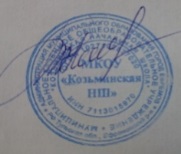 ПОЛОЖЕНИЕо рабочей программе дошкольной группы МКОУ «Козьминская начальная школа».1.      Общие положения1.1.Настоящее Положение разработано в соответствии с законом РФ от 29.12. 2012 г. №273-ФЗ  «Об образовании в Российской Федерации», Приказом Министерства образования и науки Российской Федерации  от 17.10.2013 №1155 «Федеральный государственный образовательный стандарт дошкольного образования»  и регламентирует порядок разработки, составления и реализации рабочих программ педагогов.1.2.Рабочая программа - нормативно-управленческий документ муниципального казенного общеобразовательного учреждения «Козьминская начальная школа» (далее – МКОУ), характеризующий систему организации образовательной деятельности педагога дошкольного образования.1.3.Рабочая программа является неотъемлемой частью образовательной программы МКОУ, направленная на реализацию образовательных программ в полном объеме.1.4.Рабочая программа  – индивидуальный инструмент педагога, в котором он определяет наиболее оптимальные и эффективные для определенной группы детей содержание, формы, методы и приемы организации образовательного процесса с целью получения результата, соответствующего федеральному государственному образовательному стандарту дошкольного образования.1.5.Рабочая программа разрабатывается педагогическими работниками МКОУ.1.6.Положение о Программе вступает в силу с момента издания приказа «Об утверждении Положения» и действует до внесения изменения.1.7.Положение считается пролонгированным на следующий период, если не было изменений и дополнений.2.      Функции рабочей программы2.1.Функции рабочей программы:-    Нормативная -  программа является документом, обязательным для исполнения;-Целеполагания - программа определяет цели и задачи реализации  образовательных областей;- Аналитическая - выявляет уровни усвоения содержания дошкольного образования, критерии оценки развития  воспитанников.3.      Цели и задачи рабочей программы3.1.Цель рабочей программы  – создание условий для эффективного планирования, организации, управления воспитательно-образовательным процессом в рамках реализации образовательных областей в соответствии с федеральным государственным образовательным стандартом дошкольного образования.3.2.Задачи рабочей программы- практическая реализация компонентов государственного образовательного стандарта дошкольного образования при изучении конкретного предмета;- определение содержания, объема, порядка изучения образовательной области, направления деятельности с детьми с учетом целей, задач и особенностей воспитательно-образовательного процесса образовательного учреждения и контингента воспитанников.4.        Структура рабочей программы   Структура рабочей программы включает в себя следующие элементы:4.1.  Титульный лист, представляющий сведения об образовательном учреждении, названии программы, авторе, дате написания4.2. Содержание 4.2.1.  Целевой раздел:- Пояснительная записка, поясняющая актуальность изучения образовательных областей (цели, задачи, принципы, подходы). В пояснительной записке указывается нормативно-правовая база, раскрываются возрастные и индивидуальные особенности детей- Планируемые результаты4.2.2.    Содержательный раздел:- Содержание психолого-педагогической работы по освоению детьми образовательных          областей            4.2.3. Организационный раздел          - Особенности организации РППС      -  Режим дня      - Максимально  допустимый объем недельной образовательной нагрузки.Приложение.Календарно-тематическое планирование работы по 5 образовательным областям в соответствии с образовательной программой и примерной общеобразовательной программой дошкольного образования «От рождения до школы»/ Под ред. Н. Е. Вераксы, Т. С. Комаровой, М. А. Васильевой.5.      Рассмотрение и утверждение рабочих программ5.1.Рабочая программа утверждается ежегодно приказом директора МКОУ после процедуры рассмотрения, проверки, согласования.5.2.Рабочая программа рассматривается на Педагогическом совете МКОУ.5.3.Утверждается рабочая программа  директором МКОУ не позднее 01 сентября текущего учебного года.5.4.Реализация  неутвержденной  рабочей программы не допускается.5.5.Оригинал рабочей программы, утвержденный  директором МКОУ, находится у   воспитателя. 6. Контроль6.1.Контроль  осуществляется в соответствии  с Положением МКОУ «О внутреннем (должностном) контроле.6.2.Ответственность за полноту и качество реализации рабочей программы возлагается на воспитателей, музыкального руководителя.